Publicado en Oviedo el 08/04/2024 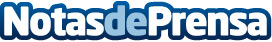 'Tan real como La Newyorkina', la nueva campaña de La Newyorkina en donde convierte en protagonistas a sus consumidoresLa Newyorkina, conocida por sus granOlas, Overnights y barritas de fruta prensada que han conquistado el paladar del consumidor nacional e internacional, acaba de lanzar una preciosa iniciativa en sus redes sociales buscando fidelizar a sus clientes y dar voz a las historias de algunos de sus seguidores más fielesDatos de contacto:Laura HerradorDir. Comunicación678941507Nota de prensa publicada en: https://www.notasdeprensa.es/tan-real-como-la-newyorkina-la-nueva-campana Categorias: Nacional Nutrición Gastronomía Marketing Consumo http://www.notasdeprensa.es